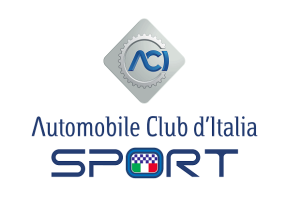 REGOLAMENTO PARTICOLARE DI GARASLALOM SINGOLO 2018Denominazione:  								       Data:  	_______Validità:  							_____________________		Organizzatore:  									  Lic. n°:  		Legale Rappresentante:  										  Indirizzo:  												Tel.  				  Fax  				  E-mail  				Co-organizzatore:  	  Lic. n°:  	In affiancamento con:  	(se non è prevista alcun affiancamento organizzativo, depennare)RICHIESTA DI CANDIDATURA PER TITOLAZIONE 2019 	CI           TROFEO         COPPABarrare solo se prevista 	PROGRAMMAISCRIZIONIApertura: giorno  	_______	  	Chiusura: giorno  	_______	  ore  		DIREZIONE GARASede  														________________________________________________________________________________ALBO UFFICIALE DI GARAgiorno  	  presso:  			__________________________________	giorno  	  presso:  	_____________________				VERIFICHE ANTE-GARA Sportive:	giorno  		  dalle ore  		  alle ore				giorno  		  dalle ore  		  alle ore	 	presso  	 							Tecniche:	giorno  		  dalle ore  		  alle ore (1)  					giorno  ______	  dalle ore  		  alle ore (1)  			presso  			_____________				PUBBLICAZIONE ELENCO VERIFICATI ED AMMESSI ALLA PARTENZA:giorno  ___________  ore  	__    presso ________________________________________________BRIEFING DIRETTORE di GARAgiorno:	  alle  ore  _____   presso  	 																	RICOGNIZIONE UFFICIALE DEL PERCORSOgiorno  	  ore  			PARTENZA PRIMA VETTURA 1^ MANCHEgiorno  	  ore  			PARCO CHIUSOpresso  						_					ESPOSIZIONE CLASSIFICHEpresso  						  ore (2)  		VERIFICHE TECNICHE POST-GARApresso  									VERIFICHE DI PESOpresso  												tipo di bilancia  									_____								__	PREMIAZIONEgiorno  		  ore  		presso  															Prevedere 30’ in più rispetto all’orario di chiusura delle Verifiche Sportive.Orario presumibile. Limite massimo 45’ dopo l'arrivo dell'ultima vettura.Art. 1 - UFFICIALI DI GARAL’organizzatore è tenuto a verificare che le licenze degli Ufficiali di Gara siano state rinnovate e valide per l’anno in corso. (*)  facoltativi        (**)  solo per gare non titolate              Art. 2 - DISPOSIZIONI GENERALI 	Il presente Regolamento Particolare di Gara è redatto e la manifestazione sarà organizzata in conformità al Codice Sportivo Internazionale, al Regolamento Sportivo Nazionale, al Regolamento di Settore Slalom ed alle altre disposizioni dell’ ACI, secondo i quali deve intendersi regolato quanto non specificato negli articoli seguenti.	Per il fatto stesso dell’iscrizione, ciascun Concorrente dichiara per se e per i propri Conduttori, mandanti o incaricati, di riconoscere ed accettare le disposizioni del presente Regolamento Particolare di gara e della regolamentazione generale, del Codice Sportivo Internazionale, del Regolamento Sportivo Nazionale, impegnandosi a rispettarle e a farle rispettare.L’Organizzatore si riserva la facoltà di far conoscere tempestivamente a tutti gli iscritti, a mezzo di Circolari, quelle istruzioni e quei chiarimenti che crederà opportuno dover impartire per la migliore applicazione del presente Regolamento.Art. 3 - Assicurazioni L’Organizzatore, quale titolare di licenza sportiva, sin dal momento della relativa sottoscrizione aderisce alla vigente normativa sportiva.In tale contesto conferma di avere piena conoscenza del fatto che la polizza RC, menzionata dall'art. 56 del RSN, risponde ai canoni previsti dall'art. 124 del codice delle assicurazioni, con i minimi di legge, e non solleva i Concorrenti ed i Conduttori da qualsiasi responsabilità in cui possano eventualmente incorrere al di fuori dell'oggetto dell'assicurazione e ulteriori condizioni generali e speciali di polizza come pubblicate sul sito federale e comunque richiedibili alla Compagnia di Assicurazioni.Art. 4 - Concorrenti e conduttori ammessi	Sono ammessi a partecipare, in qualità di Concorrenti e Conduttori i titolari di licenze in corso di validità, secondo quanto previsto dalla Appendice 1 al R.S.N.	Per ogni altra disposizione in materia si rimanda al Regolamento di Settore Slalom che si intende qui integralmente trascritto.	I Conduttori sono obbligati ad usare l’abbigliamento protettivo ed i caschi omologati secondo le disposizioni dell’Appendice 4 al R.S.N. 	I Conduttori delle vetture appartenenti ai Gruppi E2 SS, VST Monoposto ed E2 SC ed i Conduttori che, indipendentemente dalla vettura impiegata, utilizzano cinture di sicurezza con cinghie da 2” per le spalle, devono obbligatoriamente indossare un sistema di ritenuta frontale della testa conforme alla Norma FIA 8858-2002 (vedere Lista Tecnica FIA n° 29). Per gli altri Conduttori tale dispositivo è raccomandato. I Conduttori delle vetture appartenenti ai Gruppi E2 SS, VST Monoposto ed E2 SC devono inoltre utilizzare caschi integrali la cui mentoniera sia parte della struttura, dotati di visiera.	Tutti coloro i quali venissero trovati non conformi alla normativa internazionale o nazionale relativamente all'abbigliamento/dispositivi di sicurezza devono essere esclusi dalla gara e deferiti alla Giustizia Sportiva.Art. 5 - Vetture ammesse e loro suddivisionI in classiSono ammesse le vetture previste dall’art. 3 del Regolamento Tecnico Slalom.Non partecipano alla classifica assoluta i seguenti Gruppi di vettureGruppo Energie AlternativeComprende le vetture conformi alla normativa tecnica pubblicata nel RdS Manifestazioni con veicoli ad Regolamento energie rinnovabili ed alternative, le vetture RS riqualificate elettriche (RSE, RSTBE ed RSDE) e le vetture RS native elettriche (RSE1, RSE2 ed RSE3), con Passaporto Tecnico del Gruppo di provenienza.Gruppo AutostoricheComprende le vetture dotate di HTP conformi al vigente RdS Autostoriche in configurazione Velocità oppure Rally. Trattandosi di percorsi non velocistici, la loro suddivisione non tiene conto del Periodo ma solo della Categoria e della Classe riportata sull’HTP della vettura: HST 1 - comprende le Categorie T, N e GT		HST 2 - comprende le Categorie TC, A e GTSClassi:							Classi: - HST 1 700		fino a 700 cc			- HST 2 700		fino a 700 cc- HST 1 1000		da 701 a 1000 cc		- HST 2 1000		da 701 a 1000 cc- HST 1 1150		da 1001 a 1150 cc		- HST 2 1150		da 1001 a 1150 cc- HST 1 1300		da 1151 a 1300 cc		- HST 2 1300		da 1151 a 1300 cc- HST 1 1600		da 1301 a 1600 cc		- HST 2 1600		da 1301 a 1600 cc- HST 1 2000		da 1601 a 2000 cc		- HST 2 2000		da 1601 a 2000 cc- HST 1 >2000		oltre 2000 cc			- HST 2 >2000		oltre 2000 ccHST 3 - comprende la Categoria Silhouette		HST 4 - comprende le Categorie BC e SNClassi:							Classi:- HST 3 700		fino a 700 cc			- HST 4 1150		fino a 1150 cc- HST 3 1000		da 701 a 1000 cc		- HST 4 1300		da 1151 a 1300 cc- HST 3 1150		da 1001 a 1150 cc		- HST 4 1600		da 1301 a 1600 cc- HST 3 1300		da 1151 a 1300 cc		- HST 4 2000		da 1601 a 2000 cc- HST 3 1600		da 1301 a 1600 cc		- HST 4 >2000		oltre 2000 cc- HST 3 2000		da 1601 a 2000 cc- HST 3 >2000		oltre 2000 ccGruppo Attività di BaseComprende le vetture con Passaporto Tecnico “Light”.Le vetture ammesse sono suddivise nei seguenti sottogruppi e classi:	AdB 1° sottogruppo (vetture con omologazione in corso o scaduta in configurazione tecnica Gruppo N) 	Classi:	AdB - N 1150	fino a 1150 cc  	AdB - N 1400	da 1151 a 1400 cc  	AdB - N 1600 	da 1401 a 1600 cc  	AdB - N 2000	da 1601 a 2000 cc     	AdB 2° sottogruppo (vetture con omologazione in corso o scaduta in configurazione tecnica Gruppo A) 	Classi:	AdB - A 1150	fino a 1150 cc  	AdB - A 1400	da 1151 a 1400 cc  	AdB - A 1600	da 1401 a 1600 cc  	AdB - A 2000	da 1601 a 2000 cc   NOTA: le vetture del 1° e 2° sottogruppo turbo benzina di cilindrata geometrica fino a 1500 cc sono convenzionalmente considerate vetture di 2000 cc mentre le turbo diesel di cilindrata geometrica fino a 2000 cc sono inserite nella classe corrispondente alla propria cilindrata geometrica.	AdB 3° sottogruppo (vetture in configurazione tecnica Gruppo Speciale Slalom) 	Classi:	AdB - S1		fino a 700 cc				AdB - S2		da 701 a 1000 cc				AdB - S3 		da 1001 a 1150 cc				AdB - S4		da 1151 a 1300 cc	AdB - S5		da 1301 a 1600 cc	AdB - S6		da 1601 a 2000 cc	AdB 4° sottogruppo (vetture in configurazione tecnica Gruppo Prototipi Slalom)	Classi:	AdB - P1		fino a 1200 cc motore di derivazione automobilistica 	AdB - P3 		da 1201 a 2000 cc motore di derivazione automobilistica Partecipano alla classifica assoluta i seguenti Gruppi di vettureGruppo RSComprende le vetture con Passaporto Tecnico “START”.Classi:Vetture benzina aspirate a 4 posti così suddivise:RS 1.15			fino a 1150 ccRS 1.4			da 1151 a 1400 ccRS 1.6			da 1401 a 1600 ccRS 2.0			da 1601 a 2000 ccVetture benzina sovralimentate a 4 posti così suddivise:RSTB-RSTW 1.0 	fino a 1000 cc (cilindrata geometrica)RSTB-RSTW 1.4 	da 1001 a 1400 cc (cilindrata geometrica)RSTB-RSTW 1.6 	da 1401 a 1650 cc (cilindrata geometrica)Vetture diesel aspirate o sovralimentate a 4 posti così suddivise:RSD 1.5		fino a 1500 cc (cilindrata geometrica)RSD 2.0		da 1501 a 2000 cc (cilindrata geometrica)Vetture benzina aspirate a 2 o 2+2 posti così suddivise:RSGT 1			fino a 1600 cc RSGT 2			da 1601 a 1800 cc RSGT 3			da 1801 a 2000 cc Vetture benzina sovralimentate a 2 o 2+2 posti classe unica:RSGT 4			fino a 1200 cc (cilindrata geometrica)Gruppo RS PlusComprende le vetture con Passaporto Tecnico “RSP”, “START” ed “R1 Nazionale”.Classi:Vetture benzina aspirate a 4 posti così suddivise:RS 1.15 Plus		fino a 1150 ccRS 1.4 Plus		da 1151 a 1400 cc comprese R1A NazionaleRS 1.6 Plus		da 1401 a 1600 cc comprese R1B NazionaleRS 2.0 Plus		da 1601 a 2000 cc comprese R1C NazionaleVetture benzina sovralimentate a 4 posti così suddivise:RSTB 1.0 Plus		fino a 1000 cc (cilindrata geometrica)RSTB 1.4 Plus		da 1001 a 1400 cc (cilindrata geometrica)RSTB 1.6 Plus		da 1401 a 1650 cc (cilindrata geometrica) comprese R1T NazionaleVetture diesel aspirate o sovralimentate a 4 posti classe unica:RSD 2.0 Plus		fino a 2000 cc (cilindrata geometrica)Gruppo NComprende le vetture con Passaporto Tecnico “N”, “E1-N”, “VSO”, “R” e “Prod S”.Classi:N 1150		fino a 1150 cc N 1400 		da 1151 a 1400 cc comprese R1A N 1600		da 1401 a 1600 cc comprese R1B N 2000		da 1601 a 2000 cc N >2000	oltre 2000 cc Gruppo AComprende le vetture con Passaporto Tecnico “A”, “E1-A”, “VSO”, “R” e “Prod E”. Classi:A 1150		fino a 1150 cc comprese Kit CarA 1400		da 1151 a 1400 cc comprese Kit CarA 1600		da 1401 a 1600 cc comprese Kit Car, R2B e Super 1600A 2000		da 1601 a 2000 cc comprese Kit Car, R2C, R3C, R3T ed R3DA >2000	oltre 2000 cc comprese R4, R5 e WRCGruppo BicilindricheComprende le vetture con Passaporto Tecnico “VBC” oppure dotate di HTP. Classi:BC 500 cc Gruppo 2BC 600 cc Gruppo 2BC 700 cc Gruppo 2BC 700 cc Gruppo 5Gruppo Speciale SlalomComprende le vetture con Passaporto Tecnico “SS” e “VST”.Classi:S1	fino a 700 ccS2	da 701 a 1000 ccS3	da 1001 a 1150 ccS4	da 1151 a 1300 ccS5	da 1301 a 1600 ccS6	da 1601 a 2000 ccS7	oltre 2000 ccGruppo E1 ItaliaComprende le vetture con Passaporto Tecnico “E1 ITA” o del Gruppo di provenienza.Classi:E1 1150		fino a 1150 cc motore di derivazione automobilisticaE1 1400		da 1151 a 1400 cc motore di derivazione automobilisticaE1 1600		da 1401 a 1600 cc motore di derivazione automobilisticaE1 2000		da 1601 a 2000 cc motore di derivazione automobilisticaE1 >2000		oltre 2000 cc motore di derivazione automobilisticaE1 1150 moto		fino a 1150 cc motore di derivazione motociclisticaE1 1400 moto		da 1151 a 1400 cc motore di derivazione motociclisticaE1 1600 moto		da 1401 a 1600 cc motore di derivazione motociclisticaGruppo E2 SilhouetteComprende le vetture con Passaporto Tecnico “E2 S” e “TOPT” o del Gruppo di provenienza.Classi:E2 SH 1150	fino a 1150 cc motore aspiratoE2 SH 1400	da 1151 a 1400 cc motore aspiratoE2 SH 1600	da 1401 a 1600 cc motore aspiratoE2 SH 2000       da 1601 a 2000 cc motore aspirato e fino a 1600 cc motore turbo. In questa classe sono pure ammesse tutte le vetture di tipologia Gran Turismo anche se di cilindrata eccedente, purché con Passaporto Tecnico diverso da“E2 S” e "TOPT".Gruppo Legends CarsComprende le vetture con Passaporto Tecnico “LG”.Classe unica:LG fino a 1400 cc Gruppo Prototipi SlalomComprende le vetture con Passaporto Tecnico “PS”.Classi: P1 	fino a 1200 cc motore di derivazione automobilistica P2 	fino a 1200 cc motore di derivazione motociclisticaP3 	da 1201 a 2050 cc motore di derivazione automobilisticaGruppo VST MonopostoComprende le vetture con Passaporto Tecnico “MPA”. Classi:VST 600	fino a 600 ccVST 1300	da 601 a 1300 ccVST 1600	da 1301 a 1600 ccGruppo E2 SSComprende le vetture con Passaporto Tecnico “E2 M” ed “E2 SS” o del Gruppo di provenienza.Classi:E2 SS 600	fino a 600 ccE2 SS 1150	da 601 a 1150 ccE2 SS 1400	da 1151 a 1400 ccE2 SS 1600	da 1401 a 1600 ccGruppo E2 SCComprende le vetture con Passaporto Tecnico “E2 B”, “E2 SC”, “SPS” e “CN”.Classi:E2 SC 1400	fino a 1400 ccE2 SC 1600	da 1401 a 1600 ccE2 SC 2000	da 1601 a 2000 ccL’ammissione dei Gruppi di vetture al Campionato Italiano, Trofei e Coppe è indicata nei rispettivi RDS Slalom. 	I Commissari Sportivi, sentiti i Commissari Tecnici, hanno la facoltà di non ammettere alla partenza le vetture che per costruzione o per stato di manutenzione presentassero elementi di pericolosità. 	Se, in sede di verifica tecnica ante gara, una vettura non dovesse corrispondere al Gruppo e/o alla Classe in cui è stata iscritta, il Collegio dei Commissari Sportivi o il Giudice Unico possono, su proposta dei Commissari Tecnici, assegnare la predetta vettura al Gruppo e/o alla Classe cui realmente appartiene. 	 Indipendentemente da quanto sopra, in sede di verifiche ante gara, una vettura iscritta può essere sostituita con un’altra purché dello stesso Gruppo e Classe.Art. 6 - Percorso di gara E RICOGNIZIONI	La competizione si svolgerà sul percorso 							avente una lunghezza di Km (4) 	                   detto percorso sarà ripetuto (5) 	     volte (indicare il numero di manches previste) oltre la ricognizione.L’Organizzatore dichiara sotto la propria responsabilità:- che il percorso è il medesimo della passata edizione collaudato in data _______________ (6)   - che il percorso è allestito in conformità alle prescrizioni indicate sul verbale di collaudo- che la media oraria sarà inferiore agli 80 km/h seguendo il calcolo previsto nel RDS Slalom – Norme  Generali – art. 2- che la distanza tra le file di birilli nelle postazioni di rallentamento è di m _______.Il percorso di gara sarà chiuso al traffico alle ore 		          del giorno     			e da quel momento vi potranno transitare soltanto i mezzi di servizio.Eventuali percorsi alternativi, da utilizzare per il ritorno alla zona partenti, devono essere preventivamente richiesti ed autorizzati da ACI.E’ lasciata alla discrezione del Concorrente l’effettuazione anche di una sola manche, previa comunicazione al direttore di gara .Ai Conduttori può esser data l’opportunità di effettuare la ricognizione del percorso, secondo le disposizioni della Direzione di Gara e in conformità a quanto previsto dal rispettivo RDS. L’eventuale ricognizione del percorso d’iniziativa dei Conduttori su strada aperta al traffico avviene sotto la loro esclusiva responsabilità e deve essere effettuata soltanto con vetture conformi al Codice della Strada e nel pieno rispetto delle norme del Codice stesso.(4) Lunghezza minima: m 2.500  -  Lunghezza massima: m  4.000(5) 2 o 3 volte(6) per le gare di 1a edizione, depennareArt. 7 - ISCRIZIONI	Le domande di iscrizione devono pervenire al seguente indirizzo: 					redatte sugli appositi moduli ed accompagnate dalla relativa tassa.	Le iscrizioni devono essere chiuse al massimo il Lunedì precedente la data di inizio della gara.Le tasse d’iscrizione delle domande spedite negli ultimi 5 (cinque) giorni rispetto al termine di chiusura delle iscrizioni devono essere maggiorate del 20%.	La tassa di iscrizione è di € 			 (7) + IVA, comprensiva dei numeri di gara. Ai Conduttori Under 23 e ai titolari di una licenza “H” è applicata una riduzione del 50% sulla tassa di iscrizione.	I Concorrenti che non accettano la pubblicità dell’organizzatore (esclusa quella sulle placche porta-numeri di gara) dovranno versare una doppia tassa di iscrizione(7) Quota max: Campionato Italiano € 160,00 - Trofei d’Italia € 145,00 - Coppa ACI Sport € 135,00 - non titolate € 110,00.Art. 8 - PUBBLICITÀ	La pubblicità sulle vetture in gara è ammessa conformemente alle prescrizioni contenute nelle vigenti norme pubblicate sul RSN. L’Organizzatore appone la pubblicità:sulle placche porta-numeri di gara (che non può essere rifiutata dai concorrenti) e su due o tre spazi pubblicitari aventi complessivamente le dimensioni massime di 1600 cm2; la posizione sulle vetture di tali spazi pubblicitari è libera.Art. 9 - PARTENZE	Le partenze sono date isolatamente, con vettura ferma e motore acceso, seguendo l’ordine progressivo dei Gruppi: Energie Alternative – Autostoriche – Attività di Base – RS – RS Plus – N – A – Bicilindriche – Speciale Slalom – E1 Italia – E2 Silhouette – Legends Cars – Prototipi Slalom – VST Monoposto – E2 SS – E2 SC.	Nell’ambito di ciascun Gruppo la successione delle classi deve seguire la sequenza riportata all’articolo 3 del Regolamento Tecnico Slalom ed all’articolo 5 del presente RPG. L’intervallo tra una vettura e la successiva (non inferiore, comunque, a 30”) è stabilito dal Direttore di Gara.	Ogni Conduttore deve trovarsi a disposizione del Direttore di Gara, da solo a bordo della la propria vettura allineata secondo l’ordine di partenza, 15 minuti prima dell’orario di inizio partenze.	Le partenze sono date a mezzo semaforo, conformemente alle disposizioni del RDS.	I conduttori che, trascorsi 20” dal VIA non fossero ancora riusciti a partire, sono considerati non partiti ed esclusi dalla manche.	Parimenti è impedita la partenza ai Conduttori che non si trovassero pronti, a disposizione del Direttore di Gara, secondo l’ordine previsto.	In relazione a situazioni eccezionali, il Direttore di Gara ha la facoltà di autorizzare, con decisione motivata, una nuova partenza a favore del o dei Conduttori che non sono stati messi in condizione di portare a termine la manche.Art. 10 - obblighi dei Conduttoria) Fermata lungo il percorso.Il Conduttore che fosse costretto a fermarsi lungo il percorso di gara deve sistemare la vettura il più possibile sul margine della strada, in modo da non intralciare i sopraggiungenti.Se si trova in curva, la vettura deve essere collocata all’esterno, fuori della traiettoria di marcia.In nessun altro caso è consentito spingere la vettura lungo il percorso.E’ vietato in ogni caso compiere tratti di percorso in senso opposto a quello di gara, pena l’esclusione dalla gara e dalle classifiche.b) Incolonnamento d’attesa e ritorno alla partenza.Non appena ultimata l’eventuale ricognizione o la manche e prima della successiva i Conduttori, osservando disciplinatamente le istruzioni dei Commissari addetti, dovranno incolonnarsi in un parcheggio controllato dove non vige il regime di parco chiuso, seguendo l’ordine cronologico di gara e rimanere in attesa vicino alla propria vettura, sino a quando l’ultimo conduttore non avrà terminato la prova.Al momento opportuno il Direttore di Gara, o un suo incaricato, raggiunge i Conduttori in parcheggio e provvede a riportarli nella località di partenza, incolonnati dietro la propria vettura.	Tutti i piloti, anche quelli delle vetture turismo, devono indossare le cinture e l’abbigliamento protettivo; l’uso del casco è obbligatorio per tutte le vetture aperte. Sono vietati i sorpassi, la condotta di guida pericolosa (tipo accelerazioni), le derapate e manovre similari. I trasgressori sono puniti pecuniariamente e/o con altra sanzione stabilita dal Collegio dei Commissari Sportivi o dal Giudice Unico.Durante questo tragitto ogni Conduttore è tenuto a mantenersi in costante collegamento con la vettura precedente, allo scopo di evitare frazionamenti e interruzioni dell’incolonnamento.	Giunti nella località di partenza, dopo l’inversione di marcia, tutti i Conduttori dovranno porsi a disposizione del Direttore di Gara per le operazioni di partenza della manche successiva.Prima dell’inizio di una manche, i Conduttori sono informati dei tempi di percorrenza e delle penalità di percorso della manche precedente.c) I Conduttori che per qualsiasi motivo decidono di non prendere il via, prima dell’inizio di ogni manche,hanno l’obbligo di darne preavviso al Direttore di Gara. Il mancato rispetto di questo obbligo comporterà l’esclusione dalla classifica.d) I Conduttori hanno l’obbligo di partecipare al briefing del Direttore di Gara nei luoghi e negli orari indicatinel “programma” del presente R.P.G.. Gli assenti sono segnalati al Collegio dei Commissari Sportivi o al Giudice Unico per i relativi provvedimenti disciplinari. In alternativa il Direttore di Gara può pubblicare un proprio comunicato nel quale dovrà riportate sinteticamente le informazioni e le ultime istruzioni per una regolare partecipazione alla gara. Detto comunicato deve essere consegnato a tutti i conduttori durante le fasi delle verifiche sportive ante gara.Art. 11 - ARRIVO E RILEVAMENTO TEMPI	L’arrivo, segnalato da una striscia bianca trasversale alla strada, è di tipo “lanciato” ed il rilevamento del tempo avviene al 1/100 di secondo per mezzo di fotocellule collegate ad  apparecchiature scriventi.	Superato l’arrivo, i Conduttori devono arrestarsi al termine del rettilineo di decelerazione e seguire le indicazioni degli Ufficiali di Gara.Art. 12 - Parco chiuso al termine delL’Ultima mancheDopo l’arrivo dell’ultima manche, tutti i Conduttori devono immediatamente condurre le proprie vetture nel luogo destinato a parco chiuso, da dove possono ritirarle soltanto alla scadenza dei termini di reclamo e con l’autorizzazione del Direttore di Gara.	Coloro che, dopo aver regolarmente disputato una manche, fossero impossibilitati a portare la propria vettura in parco chiuso (per avaria nel corso delle manches previste o per altre cause di forza maggiore), devono affidare la vettura stessa alla sorveglianza di un Commissario di Percorso ed informare al più presto il Direttore di Gara.Si ricorda che la mancata presenza o il ritardato ingresso della vettura in parco chiuso comporta automaticamente l’esclusione dalla classifica, salvo ulteriori provvedimenti disciplinari.Art. 13 - SegnalazioniDurante la gara sono usate le segnalazioni conformi all’allegato “H” del Codice Sportivo Internazionale.In particolare si ricorda che :l’esposizione di una bandiera gialla agitata significa che si è creata una situazione di pericolo immediato (incidente, ostacolo improvviso, ecc...) e pertanto i Conduttori sono tenuti a rallentare la propria andatura, pronti a fermarsi se necessario.l’esposizione di due bandiere gialle insieme indicano grave pericolo.	Ovviamente nei tratti ove sono esposte le bandiere gialle vige il divieto assoluto di sorpasso. l’esposizione della bandiera rossa obbliga i conduttori a fermarsi immediatamente.l’esposizione della bandiera gialla con bande rosse verticali indica l’inizio di superficie scivolosa l’esposizione della bandiera blu segnala di agevolare il sorpasso alla vettura che sopraggiunge.Ogni infrazione sul percorso, segnalata dai Commissari di Percorso, è esaminata dai Commissari Sportivi e può comportare l’esclusione dalla classifica.Art. 14 - Verifiche tecniche post gara	I conduttori hanno l’obbligo di sottoporre le proprie vetture ad eventuali verifiche tecniche disposte dai Commissari Sportivi d’ufficio o su reclamo .	L’eventuale elenco delle vetture da verificare d’ufficio è esposto entro 30’ dall’arrivo dell’ultimo Conduttore, presso l’Albo della Direzione di Gara.I Conduttori sono tenuti a prendere visione di tale elenco e, se interessati, portarsi immediatamente al parco chiuso a disposizione dei Commissari Tecnici. Un ritardo superiore a 30’ è inteso quale rifiuto di verifica e comporterà l’esclusione dalla classifica,oltre ai provvedimenti disciplinari del caso. Le verifiche possono protrarsi anche il giorno successivo alla gara.Art. 15 - CLASSIFICHE E PENALITÀ	In base alle disposizioni del RDS Slalom  che qui si intendono integralmente trascritte, verranno redatte le classifiche: Assoluta, di Gruppo, di Classe, di Scuderia e per il Campionato Italiano le classifiche speciali: Femminile, Under 23. 	Le classifiche saranno esposte all’Albo della Direzione di Gara e, in assenza di reclami, diverranno definitive dopo 30’ a partire dall’orario di esposizione.Art. 16 - reclami ed appelliGli eventuali reclami e appelli devono essere presentati nei modi e nei termini previsti dal RSN accompagnati dalla tassa di € 350,00 e in caso di reclamo contro una vettura, da una cauzione per le spese di verifica stabilita dai Commissari Sportivi, Commissari Tecnici, sulla base della tabella orientativa dell’Appendice n. 5 del RSN. Per gli appelli, la cui tassa è di € 1.500,00, vigono le norme del Regolamento Sportivo Nazionale.Conformemente a quanto disposto dall'art. 14.3.3 del Codice Sportivo Internazionale FIA, il termine di introduzione dell’appello presso la ASN scade 96 ore dopo la decisione dei Commissari Sportivi, a condizione che l’intenzione di presentare appello sia stata notificata per iscritto, ai Commissari Sportivi, entro un’ora dalla pubblicazione della decisione stessa.I terzi interessati che, con dovuta motivazione, chiedono al TNA di essere ascoltati, di presentare memorie e di parlare in udienza sulla materia dell'appello, se autorizzati dal Giudice del TNA, sono tenuti al versamento  di un deposito d’importo pari a quello dell'appellante.Art. 17 - PremiSaranno assegnati, come minimo, i seguenti premi d’onore (indicarne la natura):CLASSIFICA ASSOLUTA:  1° - 2° - 3° 									CLASSIFICHE DI GRUPPO:  1° 		 		 		 		 		 (con almeno tre ammessi alla partenza e non cumulabile con la classifica assoluta); CLASSIFICHE DI CLASSE:  1° - 2° - 3°CLASSIFICHE ATTIVITA’ DI BASE PER OGNI CLASSE:  1° 																			CLASSIFICHE DI SCUDERIA:  1a(assegnata, in base alla classifica assoluta, al primo classificato iscritto ad una Scuderia Licenziata ACI così come risulta dall’elenco dei verificati)CLASSIFICHE SPECIALI:  (specificare)  1ª 								Inoltre sono obbligatorie, nelle GARE VALEVOLI PER IL CAMPIONATO ITALIANO:CLASSIFICA FEMMINILE:  1a ClassificataCLASSIFICA UNDER 23:  1° ClassificatoCLASSIFICA SCUDERIE:  1a ClassificataCLASSIFICA DIVERSAMENTE ABILE:  1° Classificato (E’ facoltà dell’Organizzatore incrementare i premi d’onore)Firma del Direttore di Gara (per accettazione e	                  Firma del legale rappresentanteper presa visione del presente Regolamento)	dell’Ente Organizzatore    Firma per la Delegazione Regionale    	Firma legale rappresentante Co-organizzatore    	____________________________________________________________                                                              VISTO SI APPROVA                                          IL SEGRETARIO DEGLI ORGANI SPORTIVI ACI                                                                  Marco Ferrari                                                 ______________________________Il presente Regolamento Particolare di gara del ___________________________________ da svolgersi in data ______________ 	é stato approvato in data ______________ con numero di approvazione RM/            /2018La suddetta approvazione è subordinata al rilascio del nulla-osta da parte del competente Ministero dei Trasporti Direzione Generale per la Sicurezza Stradale come previsto dal comma 3 art. 9 del Nuovo Codice della Strada.Cognome e NomeCognome e NomeAlboAutom. Clubn° licenzaDIRETTORE DI GARA:DIRETTORE DI GARA AGGIUNTO*:COLLEGIO COMM. SP. - GIUDICE UNICO(**)DELEGATO ACIREG.REG.VERIFICATORI SPORTIVI:PROV.PROV.COMMISSARI TECNICI:DELEGATO ACIREG.REG.REGVERIFICATORI TECNICI:PROV.PROV.SEGRETARIO DI MANIFESTAZIONE:PROV.SEGRETARIO DEL COLLEGIO CC. SS.(*):PROV.ADDETTO ALLE RELAZIONI CONCORRENTI (*):PROV.COMMISSARI DI PERCORSO ALBO AUTOMOBILE CLUB:COMMISSARI DI PERCORSO ALBO AUTOMOBILE CLUB:CRONOMETRISTI  (indicare l’associaz. FICr o altro organismo titolare di licenza ACI n°: …………….CRONOMETRISTI  (indicare l’associaz. FICr o altro organismo titolare di licenza ACI n°: …………….CAPO SERVIZIO:CAPO SERVIZIO:COMPILATORE DELLE CLASSIFICHE:COMPILATORE DELLE CLASSIFICHE:MEDICO DI GARA: Dottor MEDICO DI GARA: Dottor n° licenza ACI n° licenza ACI n° licenza ACI n° licenza ACI 